

Bristol One City Children & Young People’s Board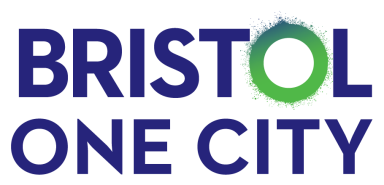 
Date/time
Date/time
09/02/2021 @ 12 noon – 1:30pm

Venue
Zoom Call
Co-chairs
Co-chairsCouncillor Helen GodwinJohn Wayman (co-chair) and Alice Towle
Councillor Helen GodwinJohn Wayman (co-chair) and Alice Towle
Councillor Helen GodwinJohn Wayman (co-chair) and Alice Towle
AgendaAgendaAgendaAgendaAgenda
1)
Introductions – Who are we? Why are we here? What can we bring?Visions and aims, spoke about One CityChildren see the world very differently to adults, and without cynicism, want to channel this and try to change the way people are thinking about children in the city. We want to use our certain levels of leadership to portray a positive, proactive and playful message to the wider city. We are a patchwork of different people and passions. Intros (please note that the introductions section of these minutes are lengthy and post this board, will not contain this much information. I thought it would be insightful/interesting for everyone to have a bit of a bio for each attendee): Cllr Helen Godwin - counsellor for Southfield, cabinet member for women, families, and homes. Raquel Aguirre– Operations and engagement advisor at the City Office, currently leading on the city gatherings, the one city plan refresh with my colleagues. And I've been part of the refresh process of the timeline for the children and young people both with Cllr Helen Godwin, Annabel Smith & Thomas Jarvis.Thomas Jarvis - Working in education, learning and skills in Bristol City Council, with Allison Hurley's team and supporting the learning city partnership board. Going forward, I'll be supporting the children families board, which is a kind of wider remit about how we can improve the overall access of children and young people into decision making and supporting inclusion across the city.Annabel Smith - Stakeholder engagement lead for the City Office. Done a lot of work with Cllr Helen Godwin and City Office and others on this call about children and young people in decision making in the city. I've been advocating for children and young people to have greater primacy in how we make those big decisions that affect their future and have been helping to set this board up.Laura Gardner - Business support advisor for the City Office team.  I'll be managing alongside Thomas Jarvis the logistics and information distribution surrounding this board. Previous experience in Dorset Council’s Children Services, so will be bringing my passion and knowledge surrounding the needs of our children and young people. Alison Hurley - Director for education and skills, which is quite a wide remit in terms of education, equality and inclusion, working with children and young people through to pre preschool and through to post 16. Focusing on quality of schools and education provision across the city, special educational needs and disability, although it's obviously jointly owned by health and care, quite a bit of that statutory function sits within education and skills, which is the backbone of our transformation programme - running for the last year and will continue over the next 12 months. With the post 16 we're thinking particularly young people not in education or employment or don't have positive destinations, apprenticeships, adult learning and youth employment as well as it is a big part of that. Working on the advocacy for children and young people is probably why I get up every morning and what drives me and my colleagues in education and skills, loads to do across the city. Alice Ferguson - one of the CO Directors of playing out which started 10 years ago. And normally, in normal times, we'll be supporting resident led play Street and across Bristol and nationally. On a bigger level, we are about campaigning for equality and children's rights to play out and have access to public space and particularly the spaces and places around one they live for the immediate spaces, the streets, and the areas around social housing around tower blocks. Also helped set up Bristol child friendly city as an initiative a few years ago with a couple of other non-profit organisations in the city, working quite closely with Cllr Helen Godwin about that. The main aim of Bristol child friendly city is to bring more awareness about the need for children to be considered in decision making across the board, so not just in the areas where they're traditionally thought about education and play but more broadly, so that they are considered in housing and planning and transport and particularly, decision making about the built environment and how that impacts on children's lives and how it impacts on their ability to get outside access space move around in their city. What children have access to in the city shouldn't be determined just by where they live or what their economic situation is, we want all children to have access to everything that the city's got an offer. Ali Dale - CEO for youth moves, working within a range of teams within the local authority and have a passion for early intervention and prevention work and providing a voice for South Bristol and inequality. I am particularly focused on youth work as the third part of the triangle with education and social care, we want to include health in that and youth work and measuring impact with national groups. And the only other thing that brings me to this is. We’re a South Bristol organisation, hoping to bring that balance into the conversation as well.Kirsty Wilson - Deputy CEO of children Scrapstore with Rachel Robertson. I co coordinate play for Bristol, who are aiming to work together to improve opportunities across the city to children. Children are the family arts ambassadors for Bristol and want that a part of the national programme, looking at trying to engage your wider diversity of families involved in kind of cultural and art-based experiences.John Wayman - I am one of Bristol's two youth mayors, and representative of the Bristol City Youth Council. I think young people do really see the world a bit differently with more optimism as you were saying less cynicism. By bringing together different youth voices from around the city into a single focal point, is such an opportunity to see to change the perception of that viewpoint from something that's about naivety and lack of experience to something about being able to envision and build a better future.Ann James - Director for children, families and communities and the Council which means that I've got in my remit everything from kind of early health services in there employed and lead motivating our children's centres Children's Centre delivery, right the way through children's social care into our Ward, kind of corporate parenting and specialist services for disabled children and youth offending services, allied to that I've got a whole remit around our strategic and operational commissioning for children in the city including the quality assurance of service delivery. I grew up in the city and am passionate about Bristol. I'm a social worker by trade, started off working in children's homes. I'm passionate about gender, and delivering the best outcomes for children and parents, care leavers to young people. If we can get it right for the most disadvantaged in society, we'll be getting it right for all our young people. I've petitioned for a long time around the child friendly city module so am pleased that we've now got a board that actually bears the name of children and young people as part of that one city plan, now more than ever, when young people are at the blunt end of what is happening with COVID-19, we need to attend to their future and ours actually, because ours depends upon it. And if we can get a chance of recovering within a generation. I'm really looking forward to working with you on the priorities that we sat for the year ahead.Steve Nelson - Chief Executive of Westport a local charity that works across the four unitary authorities of the West of England. We are also one of 43 Active Partnerships across England. We work collaboratively to create the conditions for an active nation and use the power of sport and physical activity to transform lives. We are a sports charity that is passionate about helping people become more physically active and enjoy the benefits that an active lifestyle can bring. We also work directly with children and young people on a range of events which are currently virtual. We are delivering the entire email programme across the West of England. And we also try to support partners because in the private schools is arranging an annual conference, which we're looking to hold online for the first time on this year. I also sit on the Bristol active city network for strategy Steering Group, with Cllr Helen Godwin and I am thrilled to be working with the City Council to facilitate the implementation of that strategy. We are in the middle of setting up a think tank around support for healing looking at adverse childhood experiences, and the role that sports and sports clubs and both participation and involvement can play in supporting the Alliance for criminal justice. We've been using personal funding to tap in inequalities over the last year night, to support the sector and make sure that some of the widening disadvantages to be addressed. https://www.wesport.org.uk/news/crime-prevention-through-sport-fund/ Dom Wood -  chief executive of 1625 independent people, working with homeless young people in care leavers, across the board, local authorities, am passionate about getting young people safe, and then helping them learn to aspire and have self-worth, the business will drive them forward in their own education, employment and training. Some of the structures that we have compare to clinical models and other models where we must get young people to services who won’t are unable to access services, so ultimately getting services to young people instead. We are about making the voluntary sector, strong and strong into the future. Rachel Robinson - I'm Chief Executive at learning partnership West.  I'm passionate about play, youth work and education in its broadest sense. I think for me, it's a real privilege to be here and have the opportunity for collaboration, working together across different sectors, different organisations. One of the biggest driving factors of being here is that what we do is for all children and young people, and I think we see so many kids who are so unbelievably far removed from the opportunities, which are many of them buried in the city, I think that comes down to some really big challenges that will face around equality, inequality, and discrimination. I think between us, we're going to have to solve systemic discrimination, as well as everything else.Donna Speed - Chief Executive of we are the curious, an educational charity and Science Centre, on the harbour side of Bristol. We really champion curiosity led learning, our vision and offer is created with children and the residents of the city in mind, focussing on people who often feel excluded from science, giving them a pathway in. From personal experience I will continue to advocate for people who think that it might not be for them and a career for them. I'm absolutely delighted to be part of this board and how we can be solutions focused and how we can work together collaboratively to improve the situation for the children and young people of our city. Desmond Brown- Director at Growing Futures; working with disadvantaged communities in Bristol, the South West and beyond. I am also an Independent Chair of the language review for Somerset, one of our thematic areas is looking at youth justice, we'll have a report out by the end of May. Part of that is looking at the school to prison pipeline, looking at exclusions and entry into the criminal justice system. I also sit on the CPS, violence against women and girl’s scrutiny group as well as scrutiny on police powers abuse of force. So, I have a great passion for some of those invisible kids and young people who don't really get a voice in these forums.Karen Black - Chief executive OTR, a mental health charity that works across Bristol, South Gloucestershire, and soon, North Somerset. Mental health is paramount as it will lead to a population in complete health. We work across the youth sector, social sector, mental health and CAMHS. One of the things is that we talk a lot at OTR is about how our environment in politics and education in the social system influences our mental health. So by working collaboratively and thinking about how we can improve opportunities for young people so that they can all thrive is really important and just giving them a voice because quite often that gets lost. Pravanya Pillay - Outreach and engagement lead on the Babbasa Young creative; working directly with young people, as well as doing running a project called stomping ground, which is all about getting young people represented in arts and culture. I am passionate about putting political power in the hands of children and young people and giving them responsibility, because from working with young people for quite a while now and once you give them responsibility, they can just do amazing things, especially when you're there facilitating and supporting them, they can just like make real change happen. Giving them the space to be creative and feel like they can express themselves and be themselves and get out from their everyday pressures is important. Jamie Cameron – I am an employment lawyer for Burges Salmon, so my day job doesn't involve working with directly with children. However, I spend a lot of my time working on the mental health initiative as well as community engagement activities with the law firm. We're engaged with the Bristol legal sector, trying to bring all the law firms together to work collaboratively in the interest of the community. I have had various involvements with a few charities over the years, starting with young Bristol where I'm currently the chair and seeing the impact of hunger on young people led to join/founding Feeding Bristol. I am also passionate on working to a long-term change and tackling inequality. The power of collaboration is important, and I hope I can offer a slightly different perspective to the group. Martin James Youth Worker (BCC) supporting the youth mayors - Youth worker for the City Council, supporting an electric group of young people from the city council, our youth mayors, and our new MPs, Poku Osei - I'm the founder and CEO of Babassa, trying to support young people, mostly from ethnic minority backgrounds, but more broadly from disadvantaged backgrounds and professional ambitions. Helping setting up initiatives or supporting agencies to set up initiatives, again, towards that same means. I am an advocate for equal opportunity, inclusion, and social mobility as a whole and channel my passion through all sectors. I believe that maybe by inputting, we may be able to, maybe or to help with some of the structural challenges.Nicola Masters - Director and co-founder of the Grand appeal of Bristol Children's Hospital charity. 20 years ago, now we raised over 12 million to make Bristol Children's Hospital. The first purpose-built building in the UK is designed specifically for children when they come into hospital. Since then, we've invested many, many millions into making sure that the environment for children in the hospital is child friendly. We also fund arts music, play and entertainment programmes.We fund a youth development team to help the children access the decision making. We run three family accommodation houses for the parents and families of children with seriously ill children and babies in the hospital. About 80% of our families have siblings in one of our 29 rooms so we actively look after them make sure they're looked after non primary purpose activity. I think my main reason for joining this is because 26-year interest in the health of children in Bristol. Bristol Children's Hospital serves not only Bristol but the Southwest and South Wales. We're looking at developing with the Children's Hospital a new facility which will allow some children with long term conditions to be treated close to but outside of the hospital building, and we want to make sure that those children in what we develop.Tom Allport – Lead consultant paediatrician for Central Bristol and lecture at University of Bristol. Working in the most diverse part of Bristol within in crossing cultures and want to interconnect different agencies to understand health and development issues, bringing together strands of research including and supporting children and families from other parts of the world; ‘find your village’. We also run a selection of workshops on zoom and currently working with Cllr Helen Godwin on various projects.Alan Reese - Primary school head teacher in Fonthill Primary Academy. Primary schools are amazing, and those children and young people can see the world as an opportunity. I look forward to working with you to make changes for children and young people as no one person can do it in their own. We need to look at our endemic structures. Andy Forbes – Principal City of Bristol college. I grew up in Birmingham as the only mixed-race child in a school of 700, so have a personal and professional interest in this and look forward to making a difference.Jon Angell – City Academy Bristol principal, chair at the Bristol association of heads and secondary schools representing safeguarding, recognising the diverse need and breakdown barriers of how people perceive secondary school education. 
Introductions – Who are we? Why are we here? What can we bring?Visions and aims, spoke about One CityChildren see the world very differently to adults, and without cynicism, want to channel this and try to change the way people are thinking about children in the city. We want to use our certain levels of leadership to portray a positive, proactive and playful message to the wider city. We are a patchwork of different people and passions. Intros (please note that the introductions section of these minutes are lengthy and post this board, will not contain this much information. I thought it would be insightful/interesting for everyone to have a bit of a bio for each attendee): Cllr Helen Godwin - counsellor for Southfield, cabinet member for women, families, and homes. Raquel Aguirre– Operations and engagement advisor at the City Office, currently leading on the city gatherings, the one city plan refresh with my colleagues. And I've been part of the refresh process of the timeline for the children and young people both with Cllr Helen Godwin, Annabel Smith & Thomas Jarvis.Thomas Jarvis - Working in education, learning and skills in Bristol City Council, with Allison Hurley's team and supporting the learning city partnership board. Going forward, I'll be supporting the children families board, which is a kind of wider remit about how we can improve the overall access of children and young people into decision making and supporting inclusion across the city.Annabel Smith - Stakeholder engagement lead for the City Office. Done a lot of work with Cllr Helen Godwin and City Office and others on this call about children and young people in decision making in the city. I've been advocating for children and young people to have greater primacy in how we make those big decisions that affect their future and have been helping to set this board up.Laura Gardner - Business support advisor for the City Office team.  I'll be managing alongside Thomas Jarvis the logistics and information distribution surrounding this board. Previous experience in Dorset Council’s Children Services, so will be bringing my passion and knowledge surrounding the needs of our children and young people. Alison Hurley - Director for education and skills, which is quite a wide remit in terms of education, equality and inclusion, working with children and young people through to pre preschool and through to post 16. Focusing on quality of schools and education provision across the city, special educational needs and disability, although it's obviously jointly owned by health and care, quite a bit of that statutory function sits within education and skills, which is the backbone of our transformation programme - running for the last year and will continue over the next 12 months. With the post 16 we're thinking particularly young people not in education or employment or don't have positive destinations, apprenticeships, adult learning and youth employment as well as it is a big part of that. Working on the advocacy for children and young people is probably why I get up every morning and what drives me and my colleagues in education and skills, loads to do across the city. Alice Ferguson - one of the CO Directors of playing out which started 10 years ago. And normally, in normal times, we'll be supporting resident led play Street and across Bristol and nationally. On a bigger level, we are about campaigning for equality and children's rights to play out and have access to public space and particularly the spaces and places around one they live for the immediate spaces, the streets, and the areas around social housing around tower blocks. Also helped set up Bristol child friendly city as an initiative a few years ago with a couple of other non-profit organisations in the city, working quite closely with Cllr Helen Godwin about that. The main aim of Bristol child friendly city is to bring more awareness about the need for children to be considered in decision making across the board, so not just in the areas where they're traditionally thought about education and play but more broadly, so that they are considered in housing and planning and transport and particularly, decision making about the built environment and how that impacts on children's lives and how it impacts on their ability to get outside access space move around in their city. What children have access to in the city shouldn't be determined just by where they live or what their economic situation is, we want all children to have access to everything that the city's got an offer. Ali Dale - CEO for youth moves, working within a range of teams within the local authority and have a passion for early intervention and prevention work and providing a voice for South Bristol and inequality. I am particularly focused on youth work as the third part of the triangle with education and social care, we want to include health in that and youth work and measuring impact with national groups. And the only other thing that brings me to this is. We’re a South Bristol organisation, hoping to bring that balance into the conversation as well.Kirsty Wilson - Deputy CEO of children Scrapstore with Rachel Robertson. I co coordinate play for Bristol, who are aiming to work together to improve opportunities across the city to children. Children are the family arts ambassadors for Bristol and want that a part of the national programme, looking at trying to engage your wider diversity of families involved in kind of cultural and art-based experiences.John Wayman - I am one of Bristol's two youth mayors, and representative of the Bristol City Youth Council. I think young people do really see the world a bit differently with more optimism as you were saying less cynicism. By bringing together different youth voices from around the city into a single focal point, is such an opportunity to see to change the perception of that viewpoint from something that's about naivety and lack of experience to something about being able to envision and build a better future.Ann James - Director for children, families and communities and the Council which means that I've got in my remit everything from kind of early health services in there employed and lead motivating our children's centres Children's Centre delivery, right the way through children's social care into our Ward, kind of corporate parenting and specialist services for disabled children and youth offending services, allied to that I've got a whole remit around our strategic and operational commissioning for children in the city including the quality assurance of service delivery. I grew up in the city and am passionate about Bristol. I'm a social worker by trade, started off working in children's homes. I'm passionate about gender, and delivering the best outcomes for children and parents, care leavers to young people. If we can get it right for the most disadvantaged in society, we'll be getting it right for all our young people. I've petitioned for a long time around the child friendly city module so am pleased that we've now got a board that actually bears the name of children and young people as part of that one city plan, now more than ever, when young people are at the blunt end of what is happening with COVID-19, we need to attend to their future and ours actually, because ours depends upon it. And if we can get a chance of recovering within a generation. I'm really looking forward to working with you on the priorities that we sat for the year ahead.Steve Nelson - Chief Executive of Westport a local charity that works across the four unitary authorities of the West of England. We are also one of 43 Active Partnerships across England. We work collaboratively to create the conditions for an active nation and use the power of sport and physical activity to transform lives. We are a sports charity that is passionate about helping people become more physically active and enjoy the benefits that an active lifestyle can bring. We also work directly with children and young people on a range of events which are currently virtual. We are delivering the entire email programme across the West of England. And we also try to support partners because in the private schools is arranging an annual conference, which we're looking to hold online for the first time on this year. I also sit on the Bristol active city network for strategy Steering Group, with Cllr Helen Godwin and I am thrilled to be working with the City Council to facilitate the implementation of that strategy. We are in the middle of setting up a think tank around support for healing looking at adverse childhood experiences, and the role that sports and sports clubs and both participation and involvement can play in supporting the Alliance for criminal justice. We've been using personal funding to tap in inequalities over the last year night, to support the sector and make sure that some of the widening disadvantages to be addressed. https://www.wesport.org.uk/news/crime-prevention-through-sport-fund/ Dom Wood -  chief executive of 1625 independent people, working with homeless young people in care leavers, across the board, local authorities, am passionate about getting young people safe, and then helping them learn to aspire and have self-worth, the business will drive them forward in their own education, employment and training. Some of the structures that we have compare to clinical models and other models where we must get young people to services who won’t are unable to access services, so ultimately getting services to young people instead. We are about making the voluntary sector, strong and strong into the future. Rachel Robinson - I'm Chief Executive at learning partnership West.  I'm passionate about play, youth work and education in its broadest sense. I think for me, it's a real privilege to be here and have the opportunity for collaboration, working together across different sectors, different organisations. One of the biggest driving factors of being here is that what we do is for all children and young people, and I think we see so many kids who are so unbelievably far removed from the opportunities, which are many of them buried in the city, I think that comes down to some really big challenges that will face around equality, inequality, and discrimination. I think between us, we're going to have to solve systemic discrimination, as well as everything else.Donna Speed - Chief Executive of we are the curious, an educational charity and Science Centre, on the harbour side of Bristol. We really champion curiosity led learning, our vision and offer is created with children and the residents of the city in mind, focussing on people who often feel excluded from science, giving them a pathway in. From personal experience I will continue to advocate for people who think that it might not be for them and a career for them. I'm absolutely delighted to be part of this board and how we can be solutions focused and how we can work together collaboratively to improve the situation for the children and young people of our city. Desmond Brown- Director at Growing Futures; working with disadvantaged communities in Bristol, the South West and beyond. I am also an Independent Chair of the language review for Somerset, one of our thematic areas is looking at youth justice, we'll have a report out by the end of May. Part of that is looking at the school to prison pipeline, looking at exclusions and entry into the criminal justice system. I also sit on the CPS, violence against women and girl’s scrutiny group as well as scrutiny on police powers abuse of force. So, I have a great passion for some of those invisible kids and young people who don't really get a voice in these forums.Karen Black - Chief executive OTR, a mental health charity that works across Bristol, South Gloucestershire, and soon, North Somerset. Mental health is paramount as it will lead to a population in complete health. We work across the youth sector, social sector, mental health and CAMHS. One of the things is that we talk a lot at OTR is about how our environment in politics and education in the social system influences our mental health. So by working collaboratively and thinking about how we can improve opportunities for young people so that they can all thrive is really important and just giving them a voice because quite often that gets lost. Pravanya Pillay - Outreach and engagement lead on the Babbasa Young creative; working directly with young people, as well as doing running a project called stomping ground, which is all about getting young people represented in arts and culture. I am passionate about putting political power in the hands of children and young people and giving them responsibility, because from working with young people for quite a while now and once you give them responsibility, they can just do amazing things, especially when you're there facilitating and supporting them, they can just like make real change happen. Giving them the space to be creative and feel like they can express themselves and be themselves and get out from their everyday pressures is important. Jamie Cameron – I am an employment lawyer for Burges Salmon, so my day job doesn't involve working with directly with children. However, I spend a lot of my time working on the mental health initiative as well as community engagement activities with the law firm. We're engaged with the Bristol legal sector, trying to bring all the law firms together to work collaboratively in the interest of the community. I have had various involvements with a few charities over the years, starting with young Bristol where I'm currently the chair and seeing the impact of hunger on young people led to join/founding Feeding Bristol. I am also passionate on working to a long-term change and tackling inequality. The power of collaboration is important, and I hope I can offer a slightly different perspective to the group. Martin James Youth Worker (BCC) supporting the youth mayors - Youth worker for the City Council, supporting an electric group of young people from the city council, our youth mayors, and our new MPs, Poku Osei - I'm the founder and CEO of Babassa, trying to support young people, mostly from ethnic minority backgrounds, but more broadly from disadvantaged backgrounds and professional ambitions. Helping setting up initiatives or supporting agencies to set up initiatives, again, towards that same means. I am an advocate for equal opportunity, inclusion, and social mobility as a whole and channel my passion through all sectors. I believe that maybe by inputting, we may be able to, maybe or to help with some of the structural challenges.Nicola Masters - Director and co-founder of the Grand appeal of Bristol Children's Hospital charity. 20 years ago, now we raised over 12 million to make Bristol Children's Hospital. The first purpose-built building in the UK is designed specifically for children when they come into hospital. Since then, we've invested many, many millions into making sure that the environment for children in the hospital is child friendly. We also fund arts music, play and entertainment programmes.We fund a youth development team to help the children access the decision making. We run three family accommodation houses for the parents and families of children with seriously ill children and babies in the hospital. About 80% of our families have siblings in one of our 29 rooms so we actively look after them make sure they're looked after non primary purpose activity. I think my main reason for joining this is because 26-year interest in the health of children in Bristol. Bristol Children's Hospital serves not only Bristol but the Southwest and South Wales. We're looking at developing with the Children's Hospital a new facility which will allow some children with long term conditions to be treated close to but outside of the hospital building, and we want to make sure that those children in what we develop.Tom Allport – Lead consultant paediatrician for Central Bristol and lecture at University of Bristol. Working in the most diverse part of Bristol within in crossing cultures and want to interconnect different agencies to understand health and development issues, bringing together strands of research including and supporting children and families from other parts of the world; ‘find your village’. We also run a selection of workshops on zoom and currently working with Cllr Helen Godwin on various projects.Alan Reese - Primary school head teacher in Fonthill Primary Academy. Primary schools are amazing, and those children and young people can see the world as an opportunity. I look forward to working with you to make changes for children and young people as no one person can do it in their own. We need to look at our endemic structures. Andy Forbes – Principal City of Bristol college. I grew up in Birmingham as the only mixed-race child in a school of 700, so have a personal and professional interest in this and look forward to making a difference.Jon Angell – City Academy Bristol principal, chair at the Bristol association of heads and secondary schools representing safeguarding, recognising the diverse need and breakdown barriers of how people perceive secondary school education. 
Introductions – Who are we? Why are we here? What can we bring?Visions and aims, spoke about One CityChildren see the world very differently to adults, and without cynicism, want to channel this and try to change the way people are thinking about children in the city. We want to use our certain levels of leadership to portray a positive, proactive and playful message to the wider city. We are a patchwork of different people and passions. Intros (please note that the introductions section of these minutes are lengthy and post this board, will not contain this much information. I thought it would be insightful/interesting for everyone to have a bit of a bio for each attendee): Cllr Helen Godwin - counsellor for Southfield, cabinet member for women, families, and homes. Raquel Aguirre– Operations and engagement advisor at the City Office, currently leading on the city gatherings, the one city plan refresh with my colleagues. And I've been part of the refresh process of the timeline for the children and young people both with Cllr Helen Godwin, Annabel Smith & Thomas Jarvis.Thomas Jarvis - Working in education, learning and skills in Bristol City Council, with Allison Hurley's team and supporting the learning city partnership board. Going forward, I'll be supporting the children families board, which is a kind of wider remit about how we can improve the overall access of children and young people into decision making and supporting inclusion across the city.Annabel Smith - Stakeholder engagement lead for the City Office. Done a lot of work with Cllr Helen Godwin and City Office and others on this call about children and young people in decision making in the city. I've been advocating for children and young people to have greater primacy in how we make those big decisions that affect their future and have been helping to set this board up.Laura Gardner - Business support advisor for the City Office team.  I'll be managing alongside Thomas Jarvis the logistics and information distribution surrounding this board. Previous experience in Dorset Council’s Children Services, so will be bringing my passion and knowledge surrounding the needs of our children and young people. Alison Hurley - Director for education and skills, which is quite a wide remit in terms of education, equality and inclusion, working with children and young people through to pre preschool and through to post 16. Focusing on quality of schools and education provision across the city, special educational needs and disability, although it's obviously jointly owned by health and care, quite a bit of that statutory function sits within education and skills, which is the backbone of our transformation programme - running for the last year and will continue over the next 12 months. With the post 16 we're thinking particularly young people not in education or employment or don't have positive destinations, apprenticeships, adult learning and youth employment as well as it is a big part of that. Working on the advocacy for children and young people is probably why I get up every morning and what drives me and my colleagues in education and skills, loads to do across the city. Alice Ferguson - one of the CO Directors of playing out which started 10 years ago. And normally, in normal times, we'll be supporting resident led play Street and across Bristol and nationally. On a bigger level, we are about campaigning for equality and children's rights to play out and have access to public space and particularly the spaces and places around one they live for the immediate spaces, the streets, and the areas around social housing around tower blocks. Also helped set up Bristol child friendly city as an initiative a few years ago with a couple of other non-profit organisations in the city, working quite closely with Cllr Helen Godwin about that. The main aim of Bristol child friendly city is to bring more awareness about the need for children to be considered in decision making across the board, so not just in the areas where they're traditionally thought about education and play but more broadly, so that they are considered in housing and planning and transport and particularly, decision making about the built environment and how that impacts on children's lives and how it impacts on their ability to get outside access space move around in their city. What children have access to in the city shouldn't be determined just by where they live or what their economic situation is, we want all children to have access to everything that the city's got an offer. Ali Dale - CEO for youth moves, working within a range of teams within the local authority and have a passion for early intervention and prevention work and providing a voice for South Bristol and inequality. I am particularly focused on youth work as the third part of the triangle with education and social care, we want to include health in that and youth work and measuring impact with national groups. And the only other thing that brings me to this is. We’re a South Bristol organisation, hoping to bring that balance into the conversation as well.Kirsty Wilson - Deputy CEO of children Scrapstore with Rachel Robertson. I co coordinate play for Bristol, who are aiming to work together to improve opportunities across the city to children. Children are the family arts ambassadors for Bristol and want that a part of the national programme, looking at trying to engage your wider diversity of families involved in kind of cultural and art-based experiences.John Wayman - I am one of Bristol's two youth mayors, and representative of the Bristol City Youth Council. I think young people do really see the world a bit differently with more optimism as you were saying less cynicism. By bringing together different youth voices from around the city into a single focal point, is such an opportunity to see to change the perception of that viewpoint from something that's about naivety and lack of experience to something about being able to envision and build a better future.Ann James - Director for children, families and communities and the Council which means that I've got in my remit everything from kind of early health services in there employed and lead motivating our children's centres Children's Centre delivery, right the way through children's social care into our Ward, kind of corporate parenting and specialist services for disabled children and youth offending services, allied to that I've got a whole remit around our strategic and operational commissioning for children in the city including the quality assurance of service delivery. I grew up in the city and am passionate about Bristol. I'm a social worker by trade, started off working in children's homes. I'm passionate about gender, and delivering the best outcomes for children and parents, care leavers to young people. If we can get it right for the most disadvantaged in society, we'll be getting it right for all our young people. I've petitioned for a long time around the child friendly city module so am pleased that we've now got a board that actually bears the name of children and young people as part of that one city plan, now more than ever, when young people are at the blunt end of what is happening with COVID-19, we need to attend to their future and ours actually, because ours depends upon it. And if we can get a chance of recovering within a generation. I'm really looking forward to working with you on the priorities that we sat for the year ahead.Steve Nelson - Chief Executive of Westport a local charity that works across the four unitary authorities of the West of England. We are also one of 43 Active Partnerships across England. We work collaboratively to create the conditions for an active nation and use the power of sport and physical activity to transform lives. We are a sports charity that is passionate about helping people become more physically active and enjoy the benefits that an active lifestyle can bring. We also work directly with children and young people on a range of events which are currently virtual. We are delivering the entire email programme across the West of England. And we also try to support partners because in the private schools is arranging an annual conference, which we're looking to hold online for the first time on this year. I also sit on the Bristol active city network for strategy Steering Group, with Cllr Helen Godwin and I am thrilled to be working with the City Council to facilitate the implementation of that strategy. We are in the middle of setting up a think tank around support for healing looking at adverse childhood experiences, and the role that sports and sports clubs and both participation and involvement can play in supporting the Alliance for criminal justice. We've been using personal funding to tap in inequalities over the last year night, to support the sector and make sure that some of the widening disadvantages to be addressed. https://www.wesport.org.uk/news/crime-prevention-through-sport-fund/ Dom Wood -  chief executive of 1625 independent people, working with homeless young people in care leavers, across the board, local authorities, am passionate about getting young people safe, and then helping them learn to aspire and have self-worth, the business will drive them forward in their own education, employment and training. Some of the structures that we have compare to clinical models and other models where we must get young people to services who won’t are unable to access services, so ultimately getting services to young people instead. We are about making the voluntary sector, strong and strong into the future. Rachel Robinson - I'm Chief Executive at learning partnership West.  I'm passionate about play, youth work and education in its broadest sense. I think for me, it's a real privilege to be here and have the opportunity for collaboration, working together across different sectors, different organisations. One of the biggest driving factors of being here is that what we do is for all children and young people, and I think we see so many kids who are so unbelievably far removed from the opportunities, which are many of them buried in the city, I think that comes down to some really big challenges that will face around equality, inequality, and discrimination. I think between us, we're going to have to solve systemic discrimination, as well as everything else.Donna Speed - Chief Executive of we are the curious, an educational charity and Science Centre, on the harbour side of Bristol. We really champion curiosity led learning, our vision and offer is created with children and the residents of the city in mind, focussing on people who often feel excluded from science, giving them a pathway in. From personal experience I will continue to advocate for people who think that it might not be for them and a career for them. I'm absolutely delighted to be part of this board and how we can be solutions focused and how we can work together collaboratively to improve the situation for the children and young people of our city. Desmond Brown- Director at Growing Futures; working with disadvantaged communities in Bristol, the South West and beyond. I am also an Independent Chair of the language review for Somerset, one of our thematic areas is looking at youth justice, we'll have a report out by the end of May. Part of that is looking at the school to prison pipeline, looking at exclusions and entry into the criminal justice system. I also sit on the CPS, violence against women and girl’s scrutiny group as well as scrutiny on police powers abuse of force. So, I have a great passion for some of those invisible kids and young people who don't really get a voice in these forums.Karen Black - Chief executive OTR, a mental health charity that works across Bristol, South Gloucestershire, and soon, North Somerset. Mental health is paramount as it will lead to a population in complete health. We work across the youth sector, social sector, mental health and CAMHS. One of the things is that we talk a lot at OTR is about how our environment in politics and education in the social system influences our mental health. So by working collaboratively and thinking about how we can improve opportunities for young people so that they can all thrive is really important and just giving them a voice because quite often that gets lost. Pravanya Pillay - Outreach and engagement lead on the Babbasa Young creative; working directly with young people, as well as doing running a project called stomping ground, which is all about getting young people represented in arts and culture. I am passionate about putting political power in the hands of children and young people and giving them responsibility, because from working with young people for quite a while now and once you give them responsibility, they can just do amazing things, especially when you're there facilitating and supporting them, they can just like make real change happen. Giving them the space to be creative and feel like they can express themselves and be themselves and get out from their everyday pressures is important. Jamie Cameron – I am an employment lawyer for Burges Salmon, so my day job doesn't involve working with directly with children. However, I spend a lot of my time working on the mental health initiative as well as community engagement activities with the law firm. We're engaged with the Bristol legal sector, trying to bring all the law firms together to work collaboratively in the interest of the community. I have had various involvements with a few charities over the years, starting with young Bristol where I'm currently the chair and seeing the impact of hunger on young people led to join/founding Feeding Bristol. I am also passionate on working to a long-term change and tackling inequality. The power of collaboration is important, and I hope I can offer a slightly different perspective to the group. Martin James Youth Worker (BCC) supporting the youth mayors - Youth worker for the City Council, supporting an electric group of young people from the city council, our youth mayors, and our new MPs, Poku Osei - I'm the founder and CEO of Babassa, trying to support young people, mostly from ethnic minority backgrounds, but more broadly from disadvantaged backgrounds and professional ambitions. Helping setting up initiatives or supporting agencies to set up initiatives, again, towards that same means. I am an advocate for equal opportunity, inclusion, and social mobility as a whole and channel my passion through all sectors. I believe that maybe by inputting, we may be able to, maybe or to help with some of the structural challenges.Nicola Masters - Director and co-founder of the Grand appeal of Bristol Children's Hospital charity. 20 years ago, now we raised over 12 million to make Bristol Children's Hospital. The first purpose-built building in the UK is designed specifically for children when they come into hospital. Since then, we've invested many, many millions into making sure that the environment for children in the hospital is child friendly. We also fund arts music, play and entertainment programmes.We fund a youth development team to help the children access the decision making. We run three family accommodation houses for the parents and families of children with seriously ill children and babies in the hospital. About 80% of our families have siblings in one of our 29 rooms so we actively look after them make sure they're looked after non primary purpose activity. I think my main reason for joining this is because 26-year interest in the health of children in Bristol. Bristol Children's Hospital serves not only Bristol but the Southwest and South Wales. We're looking at developing with the Children's Hospital a new facility which will allow some children with long term conditions to be treated close to but outside of the hospital building, and we want to make sure that those children in what we develop.Tom Allport – Lead consultant paediatrician for Central Bristol and lecture at University of Bristol. Working in the most diverse part of Bristol within in crossing cultures and want to interconnect different agencies to understand health and development issues, bringing together strands of research including and supporting children and families from other parts of the world; ‘find your village’. We also run a selection of workshops on zoom and currently working with Cllr Helen Godwin on various projects.Alan Reese - Primary school head teacher in Fonthill Primary Academy. Primary schools are amazing, and those children and young people can see the world as an opportunity. I look forward to working with you to make changes for children and young people as no one person can do it in their own. We need to look at our endemic structures. Andy Forbes – Principal City of Bristol college. I grew up in Birmingham as the only mixed-race child in a school of 700, so have a personal and professional interest in this and look forward to making a difference.Jon Angell – City Academy Bristol principal, chair at the Bristol association of heads and secondary schools representing safeguarding, recognising the diverse need and breakdown barriers of how people perceive secondary school education. 
Introductions – Who are we? Why are we here? What can we bring?Visions and aims, spoke about One CityChildren see the world very differently to adults, and without cynicism, want to channel this and try to change the way people are thinking about children in the city. We want to use our certain levels of leadership to portray a positive, proactive and playful message to the wider city. We are a patchwork of different people and passions. Intros (please note that the introductions section of these minutes are lengthy and post this board, will not contain this much information. I thought it would be insightful/interesting for everyone to have a bit of a bio for each attendee): Cllr Helen Godwin - counsellor for Southfield, cabinet member for women, families, and homes. Raquel Aguirre– Operations and engagement advisor at the City Office, currently leading on the city gatherings, the one city plan refresh with my colleagues. And I've been part of the refresh process of the timeline for the children and young people both with Cllr Helen Godwin, Annabel Smith & Thomas Jarvis.Thomas Jarvis - Working in education, learning and skills in Bristol City Council, with Allison Hurley's team and supporting the learning city partnership board. Going forward, I'll be supporting the children families board, which is a kind of wider remit about how we can improve the overall access of children and young people into decision making and supporting inclusion across the city.Annabel Smith - Stakeholder engagement lead for the City Office. Done a lot of work with Cllr Helen Godwin and City Office and others on this call about children and young people in decision making in the city. I've been advocating for children and young people to have greater primacy in how we make those big decisions that affect their future and have been helping to set this board up.Laura Gardner - Business support advisor for the City Office team.  I'll be managing alongside Thomas Jarvis the logistics and information distribution surrounding this board. Previous experience in Dorset Council’s Children Services, so will be bringing my passion and knowledge surrounding the needs of our children and young people. Alison Hurley - Director for education and skills, which is quite a wide remit in terms of education, equality and inclusion, working with children and young people through to pre preschool and through to post 16. Focusing on quality of schools and education provision across the city, special educational needs and disability, although it's obviously jointly owned by health and care, quite a bit of that statutory function sits within education and skills, which is the backbone of our transformation programme - running for the last year and will continue over the next 12 months. With the post 16 we're thinking particularly young people not in education or employment or don't have positive destinations, apprenticeships, adult learning and youth employment as well as it is a big part of that. Working on the advocacy for children and young people is probably why I get up every morning and what drives me and my colleagues in education and skills, loads to do across the city. Alice Ferguson - one of the CO Directors of playing out which started 10 years ago. And normally, in normal times, we'll be supporting resident led play Street and across Bristol and nationally. On a bigger level, we are about campaigning for equality and children's rights to play out and have access to public space and particularly the spaces and places around one they live for the immediate spaces, the streets, and the areas around social housing around tower blocks. Also helped set up Bristol child friendly city as an initiative a few years ago with a couple of other non-profit organisations in the city, working quite closely with Cllr Helen Godwin about that. The main aim of Bristol child friendly city is to bring more awareness about the need for children to be considered in decision making across the board, so not just in the areas where they're traditionally thought about education and play but more broadly, so that they are considered in housing and planning and transport and particularly, decision making about the built environment and how that impacts on children's lives and how it impacts on their ability to get outside access space move around in their city. What children have access to in the city shouldn't be determined just by where they live or what their economic situation is, we want all children to have access to everything that the city's got an offer. Ali Dale - CEO for youth moves, working within a range of teams within the local authority and have a passion for early intervention and prevention work and providing a voice for South Bristol and inequality. I am particularly focused on youth work as the third part of the triangle with education and social care, we want to include health in that and youth work and measuring impact with national groups. And the only other thing that brings me to this is. We’re a South Bristol organisation, hoping to bring that balance into the conversation as well.Kirsty Wilson - Deputy CEO of children Scrapstore with Rachel Robertson. I co coordinate play for Bristol, who are aiming to work together to improve opportunities across the city to children. Children are the family arts ambassadors for Bristol and want that a part of the national programme, looking at trying to engage your wider diversity of families involved in kind of cultural and art-based experiences.John Wayman - I am one of Bristol's two youth mayors, and representative of the Bristol City Youth Council. I think young people do really see the world a bit differently with more optimism as you were saying less cynicism. By bringing together different youth voices from around the city into a single focal point, is such an opportunity to see to change the perception of that viewpoint from something that's about naivety and lack of experience to something about being able to envision and build a better future.Ann James - Director for children, families and communities and the Council which means that I've got in my remit everything from kind of early health services in there employed and lead motivating our children's centres Children's Centre delivery, right the way through children's social care into our Ward, kind of corporate parenting and specialist services for disabled children and youth offending services, allied to that I've got a whole remit around our strategic and operational commissioning for children in the city including the quality assurance of service delivery. I grew up in the city and am passionate about Bristol. I'm a social worker by trade, started off working in children's homes. I'm passionate about gender, and delivering the best outcomes for children and parents, care leavers to young people. If we can get it right for the most disadvantaged in society, we'll be getting it right for all our young people. I've petitioned for a long time around the child friendly city module so am pleased that we've now got a board that actually bears the name of children and young people as part of that one city plan, now more than ever, when young people are at the blunt end of what is happening with COVID-19, we need to attend to their future and ours actually, because ours depends upon it. And if we can get a chance of recovering within a generation. I'm really looking forward to working with you on the priorities that we sat for the year ahead.Steve Nelson - Chief Executive of Westport a local charity that works across the four unitary authorities of the West of England. We are also one of 43 Active Partnerships across England. We work collaboratively to create the conditions for an active nation and use the power of sport and physical activity to transform lives. We are a sports charity that is passionate about helping people become more physically active and enjoy the benefits that an active lifestyle can bring. We also work directly with children and young people on a range of events which are currently virtual. We are delivering the entire email programme across the West of England. And we also try to support partners because in the private schools is arranging an annual conference, which we're looking to hold online for the first time on this year. I also sit on the Bristol active city network for strategy Steering Group, with Cllr Helen Godwin and I am thrilled to be working with the City Council to facilitate the implementation of that strategy. We are in the middle of setting up a think tank around support for healing looking at adverse childhood experiences, and the role that sports and sports clubs and both participation and involvement can play in supporting the Alliance for criminal justice. We've been using personal funding to tap in inequalities over the last year night, to support the sector and make sure that some of the widening disadvantages to be addressed. https://www.wesport.org.uk/news/crime-prevention-through-sport-fund/ Dom Wood -  chief executive of 1625 independent people, working with homeless young people in care leavers, across the board, local authorities, am passionate about getting young people safe, and then helping them learn to aspire and have self-worth, the business will drive them forward in their own education, employment and training. Some of the structures that we have compare to clinical models and other models where we must get young people to services who won’t are unable to access services, so ultimately getting services to young people instead. We are about making the voluntary sector, strong and strong into the future. Rachel Robinson - I'm Chief Executive at learning partnership West.  I'm passionate about play, youth work and education in its broadest sense. I think for me, it's a real privilege to be here and have the opportunity for collaboration, working together across different sectors, different organisations. One of the biggest driving factors of being here is that what we do is for all children and young people, and I think we see so many kids who are so unbelievably far removed from the opportunities, which are many of them buried in the city, I think that comes down to some really big challenges that will face around equality, inequality, and discrimination. I think between us, we're going to have to solve systemic discrimination, as well as everything else.Donna Speed - Chief Executive of we are the curious, an educational charity and Science Centre, on the harbour side of Bristol. We really champion curiosity led learning, our vision and offer is created with children and the residents of the city in mind, focussing on people who often feel excluded from science, giving them a pathway in. From personal experience I will continue to advocate for people who think that it might not be for them and a career for them. I'm absolutely delighted to be part of this board and how we can be solutions focused and how we can work together collaboratively to improve the situation for the children and young people of our city. Desmond Brown- Director at Growing Futures; working with disadvantaged communities in Bristol, the South West and beyond. I am also an Independent Chair of the language review for Somerset, one of our thematic areas is looking at youth justice, we'll have a report out by the end of May. Part of that is looking at the school to prison pipeline, looking at exclusions and entry into the criminal justice system. I also sit on the CPS, violence against women and girl’s scrutiny group as well as scrutiny on police powers abuse of force. So, I have a great passion for some of those invisible kids and young people who don't really get a voice in these forums.Karen Black - Chief executive OTR, a mental health charity that works across Bristol, South Gloucestershire, and soon, North Somerset. Mental health is paramount as it will lead to a population in complete health. We work across the youth sector, social sector, mental health and CAMHS. One of the things is that we talk a lot at OTR is about how our environment in politics and education in the social system influences our mental health. So by working collaboratively and thinking about how we can improve opportunities for young people so that they can all thrive is really important and just giving them a voice because quite often that gets lost. Pravanya Pillay - Outreach and engagement lead on the Babbasa Young creative; working directly with young people, as well as doing running a project called stomping ground, which is all about getting young people represented in arts and culture. I am passionate about putting political power in the hands of children and young people and giving them responsibility, because from working with young people for quite a while now and once you give them responsibility, they can just do amazing things, especially when you're there facilitating and supporting them, they can just like make real change happen. Giving them the space to be creative and feel like they can express themselves and be themselves and get out from their everyday pressures is important. Jamie Cameron – I am an employment lawyer for Burges Salmon, so my day job doesn't involve working with directly with children. However, I spend a lot of my time working on the mental health initiative as well as community engagement activities with the law firm. We're engaged with the Bristol legal sector, trying to bring all the law firms together to work collaboratively in the interest of the community. I have had various involvements with a few charities over the years, starting with young Bristol where I'm currently the chair and seeing the impact of hunger on young people led to join/founding Feeding Bristol. I am also passionate on working to a long-term change and tackling inequality. The power of collaboration is important, and I hope I can offer a slightly different perspective to the group. Martin James Youth Worker (BCC) supporting the youth mayors - Youth worker for the City Council, supporting an electric group of young people from the city council, our youth mayors, and our new MPs, Poku Osei - I'm the founder and CEO of Babassa, trying to support young people, mostly from ethnic minority backgrounds, but more broadly from disadvantaged backgrounds and professional ambitions. Helping setting up initiatives or supporting agencies to set up initiatives, again, towards that same means. I am an advocate for equal opportunity, inclusion, and social mobility as a whole and channel my passion through all sectors. I believe that maybe by inputting, we may be able to, maybe or to help with some of the structural challenges.Nicola Masters - Director and co-founder of the Grand appeal of Bristol Children's Hospital charity. 20 years ago, now we raised over 12 million to make Bristol Children's Hospital. The first purpose-built building in the UK is designed specifically for children when they come into hospital. Since then, we've invested many, many millions into making sure that the environment for children in the hospital is child friendly. We also fund arts music, play and entertainment programmes.We fund a youth development team to help the children access the decision making. We run three family accommodation houses for the parents and families of children with seriously ill children and babies in the hospital. About 80% of our families have siblings in one of our 29 rooms so we actively look after them make sure they're looked after non primary purpose activity. I think my main reason for joining this is because 26-year interest in the health of children in Bristol. Bristol Children's Hospital serves not only Bristol but the Southwest and South Wales. We're looking at developing with the Children's Hospital a new facility which will allow some children with long term conditions to be treated close to but outside of the hospital building, and we want to make sure that those children in what we develop.Tom Allport – Lead consultant paediatrician for Central Bristol and lecture at University of Bristol. Working in the most diverse part of Bristol within in crossing cultures and want to interconnect different agencies to understand health and development issues, bringing together strands of research including and supporting children and families from other parts of the world; ‘find your village’. We also run a selection of workshops on zoom and currently working with Cllr Helen Godwin on various projects.Alan Reese - Primary school head teacher in Fonthill Primary Academy. Primary schools are amazing, and those children and young people can see the world as an opportunity. I look forward to working with you to make changes for children and young people as no one person can do it in their own. We need to look at our endemic structures. Andy Forbes – Principal City of Bristol college. I grew up in Birmingham as the only mixed-race child in a school of 700, so have a personal and professional interest in this and look forward to making a difference.Jon Angell – City Academy Bristol principal, chair at the Bristol association of heads and secondary schools representing safeguarding, recognising the diverse need and breakdown barriers of how people perceive secondary school education. 
2)
Vision and Aims of the Board – The Role of the Board and the One City Context
Today is to get a sense of what we want to do as a board, the context, history of how we got here, discuss our vision, aims and how we're going to work together as a board. We will try and talk through some of the initial goals for the board for this year and then discuss the longer-term goals.This is the first time that we've had the opportunity to have a children young people strand. We've had the learning and skills board since the city office was formed which has done great work around, education, skills, and inclusion. However, we felt that we didn't have the space to talk about the impact of what we do for our children and young people. We took some feedback from Ofsted, where the inspectors said we don't talk about children enough within our boards. We alongside the children's charter, want to highlight our commitment to children in all circumstances, their safeguarding and how we can enable them to thrive.We need to highlight the belonging strategy, gaining ownership of this in the board. The strategy holds the People’s Directorate, how we can invest belonging from birth, community, education, and family. The 4 pillars and overarching strategy above it is built on voice of that young people. We are behind due to Covid-19, wanted to launch April 2021, but looking to launch before summer term. a key role for this board will also be to advocate for considerations towards children and young people to be at the heart of the other themes in the One City Plan  Focus for this year should be on recovery from Covid-19/lockdown for children - trying to undo the impact on their physical and mental health.Free bus travel 16 goal – want to campaign for free bus travel for all young people but Covid-19 has changed the realms of this. Prior to the pandemic we were in a strong position for introducing free bus travel for 16-18 year olds. We are losing kids in post 16 education due to travel, kids saying they can’t carry on school as they can’t afford it and due to distance. We need to have pragmatic conversations on what we can do first. We need to reach out to transport and connectivity board in regard to this. Also the issue of people working at home with Covid-19 and during Covid-19 as a lot of adults will be continuing this way of working, how are we going to keep the bus companies going as the main people then using transport will be children and young people, so we want subsidised travel but don’t want bus companies going under. What is stopping young people cycling and walking to school? Briefing on free bus travel for children here: http://www.bristol.ac.uk/policybristol/policy-briefings/not-on-the-buses-reduce-inequality-by-subsidising-bus-travel-for-bristolian-children/ Walking and cycling survey link: https://forms.gle/36aYsAxrp9JynRNh9 we need to give children and young people a voice and build relationships with them so they can trust us. We want to show them we want to include them as partners and not just what we are going to do to them.In the first lockdown the issue was about ensuring our children and young people being fed, spurring a real groundswell of action. This lockdown focus/awakening is about digital exclusion. Taking this opportunity as a OCP initiative and figure out what role does Bristol City Council or One City hold in this. Want to make a change that is significant for the city not just lockdown. The pandemic has shone a light on this hidden digital exclusion issue, and how it has been affecting children and young people disadvantaged and ethnic minority pre and post pandemic.Action: Natasha Broad has agreed in her role as a City Fellow and at Off the Record, to help us with engagement with young people in terms of some of the specific work around the goals each year - Young people at the moment have fed back that they feel like even though they're the pinnacle of a lot of conversations and views asked of, but do not feel heard leading to lack of engagement. We've got to take that challenge on as well to ensure we don’t do the same thing. Action: Figure out how we go out and talk to the right young people and hear different voices to those that we normally hear?Action: What goal do we want to present at city gathering (goal for the year)Action: Can’t just focus on the children and young people not engaging during lockdown, lockdown is expanding the children and young people not engaging. We need to get to the route of the issue of disengagement and those who weren’t previously engaging. These points also link into the belonging strategy, give the children and young people a sense of belonging with their learning. We need focused intervention, ask those children and young people how we can help and what they are missing out on/issues they face. Collective worry. Action: we need to think of how to engage young people through other online methods that they are currently using; using apps they already use as a new system gives them that fear/anxiety, Wi-Fi spots, unofficial hotspots turning those into positive spots. Action: Google chrome books to all children known to children services. Laptop is great but people are using it as a tick box. It’s not just about access its more the fundamentals of that. Action: Need to think about digital literacy, kids and parents being able to use it. Action: ensure children and young people are involved on this issue as they know what issues they are facing regarding transport and digital access.Action: Need to think of how to exploit the skills team, not just about education we need to work together to ensure everyone has the skills to use the software on tech that is distributed. Work with economy board and Jane Taylor on this. ASK of board members - If anyone wants to specifically get involved with any particular issue and 2021 goal they canASK of the board – how do we implement work in the wider city as we work with a range of sectors ensuring children and young people feel a sense of belonging and inclusivity in the city. 
Vision and Aims of the Board – The Role of the Board and the One City Context
Today is to get a sense of what we want to do as a board, the context, history of how we got here, discuss our vision, aims and how we're going to work together as a board. We will try and talk through some of the initial goals for the board for this year and then discuss the longer-term goals.This is the first time that we've had the opportunity to have a children young people strand. We've had the learning and skills board since the city office was formed which has done great work around, education, skills, and inclusion. However, we felt that we didn't have the space to talk about the impact of what we do for our children and young people. We took some feedback from Ofsted, where the inspectors said we don't talk about children enough within our boards. We alongside the children's charter, want to highlight our commitment to children in all circumstances, their safeguarding and how we can enable them to thrive.We need to highlight the belonging strategy, gaining ownership of this in the board. The strategy holds the People’s Directorate, how we can invest belonging from birth, community, education, and family. The 4 pillars and overarching strategy above it is built on voice of that young people. We are behind due to Covid-19, wanted to launch April 2021, but looking to launch before summer term. a key role for this board will also be to advocate for considerations towards children and young people to be at the heart of the other themes in the One City Plan  Focus for this year should be on recovery from Covid-19/lockdown for children - trying to undo the impact on their physical and mental health.Free bus travel 16 goal – want to campaign for free bus travel for all young people but Covid-19 has changed the realms of this. Prior to the pandemic we were in a strong position for introducing free bus travel for 16-18 year olds. We are losing kids in post 16 education due to travel, kids saying they can’t carry on school as they can’t afford it and due to distance. We need to have pragmatic conversations on what we can do first. We need to reach out to transport and connectivity board in regard to this. Also the issue of people working at home with Covid-19 and during Covid-19 as a lot of adults will be continuing this way of working, how are we going to keep the bus companies going as the main people then using transport will be children and young people, so we want subsidised travel but don’t want bus companies going under. What is stopping young people cycling and walking to school? Briefing on free bus travel for children here: http://www.bristol.ac.uk/policybristol/policy-briefings/not-on-the-buses-reduce-inequality-by-subsidising-bus-travel-for-bristolian-children/ Walking and cycling survey link: https://forms.gle/36aYsAxrp9JynRNh9 we need to give children and young people a voice and build relationships with them so they can trust us. We want to show them we want to include them as partners and not just what we are going to do to them.In the first lockdown the issue was about ensuring our children and young people being fed, spurring a real groundswell of action. This lockdown focus/awakening is about digital exclusion. Taking this opportunity as a OCP initiative and figure out what role does Bristol City Council or One City hold in this. Want to make a change that is significant for the city not just lockdown. The pandemic has shone a light on this hidden digital exclusion issue, and how it has been affecting children and young people disadvantaged and ethnic minority pre and post pandemic.Action: Natasha Broad has agreed in her role as a City Fellow and at Off the Record, to help us with engagement with young people in terms of some of the specific work around the goals each year - Young people at the moment have fed back that they feel like even though they're the pinnacle of a lot of conversations and views asked of, but do not feel heard leading to lack of engagement. We've got to take that challenge on as well to ensure we don’t do the same thing. Action: Figure out how we go out and talk to the right young people and hear different voices to those that we normally hear?Action: What goal do we want to present at city gathering (goal for the year)Action: Can’t just focus on the children and young people not engaging during lockdown, lockdown is expanding the children and young people not engaging. We need to get to the route of the issue of disengagement and those who weren’t previously engaging. These points also link into the belonging strategy, give the children and young people a sense of belonging with their learning. We need focused intervention, ask those children and young people how we can help and what they are missing out on/issues they face. Collective worry. Action: we need to think of how to engage young people through other online methods that they are currently using; using apps they already use as a new system gives them that fear/anxiety, Wi-Fi spots, unofficial hotspots turning those into positive spots. Action: Google chrome books to all children known to children services. Laptop is great but people are using it as a tick box. It’s not just about access its more the fundamentals of that. Action: Need to think about digital literacy, kids and parents being able to use it. Action: ensure children and young people are involved on this issue as they know what issues they are facing regarding transport and digital access.Action: Need to think of how to exploit the skills team, not just about education we need to work together to ensure everyone has the skills to use the software on tech that is distributed. Work with economy board and Jane Taylor on this. ASK of board members - If anyone wants to specifically get involved with any particular issue and 2021 goal they canASK of the board – how do we implement work in the wider city as we work with a range of sectors ensuring children and young people feel a sense of belonging and inclusivity in the city. 
Vision and Aims of the Board – The Role of the Board and the One City Context
Today is to get a sense of what we want to do as a board, the context, history of how we got here, discuss our vision, aims and how we're going to work together as a board. We will try and talk through some of the initial goals for the board for this year and then discuss the longer-term goals.This is the first time that we've had the opportunity to have a children young people strand. We've had the learning and skills board since the city office was formed which has done great work around, education, skills, and inclusion. However, we felt that we didn't have the space to talk about the impact of what we do for our children and young people. We took some feedback from Ofsted, where the inspectors said we don't talk about children enough within our boards. We alongside the children's charter, want to highlight our commitment to children in all circumstances, their safeguarding and how we can enable them to thrive.We need to highlight the belonging strategy, gaining ownership of this in the board. The strategy holds the People’s Directorate, how we can invest belonging from birth, community, education, and family. The 4 pillars and overarching strategy above it is built on voice of that young people. We are behind due to Covid-19, wanted to launch April 2021, but looking to launch before summer term. a key role for this board will also be to advocate for considerations towards children and young people to be at the heart of the other themes in the One City Plan  Focus for this year should be on recovery from Covid-19/lockdown for children - trying to undo the impact on their physical and mental health.Free bus travel 16 goal – want to campaign for free bus travel for all young people but Covid-19 has changed the realms of this. Prior to the pandemic we were in a strong position for introducing free bus travel for 16-18 year olds. We are losing kids in post 16 education due to travel, kids saying they can’t carry on school as they can’t afford it and due to distance. We need to have pragmatic conversations on what we can do first. We need to reach out to transport and connectivity board in regard to this. Also the issue of people working at home with Covid-19 and during Covid-19 as a lot of adults will be continuing this way of working, how are we going to keep the bus companies going as the main people then using transport will be children and young people, so we want subsidised travel but don’t want bus companies going under. What is stopping young people cycling and walking to school? Briefing on free bus travel for children here: http://www.bristol.ac.uk/policybristol/policy-briefings/not-on-the-buses-reduce-inequality-by-subsidising-bus-travel-for-bristolian-children/ Walking and cycling survey link: https://forms.gle/36aYsAxrp9JynRNh9 we need to give children and young people a voice and build relationships with them so they can trust us. We want to show them we want to include them as partners and not just what we are going to do to them.In the first lockdown the issue was about ensuring our children and young people being fed, spurring a real groundswell of action. This lockdown focus/awakening is about digital exclusion. Taking this opportunity as a OCP initiative and figure out what role does Bristol City Council or One City hold in this. Want to make a change that is significant for the city not just lockdown. The pandemic has shone a light on this hidden digital exclusion issue, and how it has been affecting children and young people disadvantaged and ethnic minority pre and post pandemic.Action: Natasha Broad has agreed in her role as a City Fellow and at Off the Record, to help us with engagement with young people in terms of some of the specific work around the goals each year - Young people at the moment have fed back that they feel like even though they're the pinnacle of a lot of conversations and views asked of, but do not feel heard leading to lack of engagement. We've got to take that challenge on as well to ensure we don’t do the same thing. Action: Figure out how we go out and talk to the right young people and hear different voices to those that we normally hear?Action: What goal do we want to present at city gathering (goal for the year)Action: Can’t just focus on the children and young people not engaging during lockdown, lockdown is expanding the children and young people not engaging. We need to get to the route of the issue of disengagement and those who weren’t previously engaging. These points also link into the belonging strategy, give the children and young people a sense of belonging with their learning. We need focused intervention, ask those children and young people how we can help and what they are missing out on/issues they face. Collective worry. Action: we need to think of how to engage young people through other online methods that they are currently using; using apps they already use as a new system gives them that fear/anxiety, Wi-Fi spots, unofficial hotspots turning those into positive spots. Action: Google chrome books to all children known to children services. Laptop is great but people are using it as a tick box. It’s not just about access its more the fundamentals of that. Action: Need to think about digital literacy, kids and parents being able to use it. Action: ensure children and young people are involved on this issue as they know what issues they are facing regarding transport and digital access.Action: Need to think of how to exploit the skills team, not just about education we need to work together to ensure everyone has the skills to use the software on tech that is distributed. Work with economy board and Jane Taylor on this. ASK of board members - If anyone wants to specifically get involved with any particular issue and 2021 goal they canASK of the board – how do we implement work in the wider city as we work with a range of sectors ensuring children and young people feel a sense of belonging and inclusivity in the city. 
Vision and Aims of the Board – The Role of the Board and the One City Context
Today is to get a sense of what we want to do as a board, the context, history of how we got here, discuss our vision, aims and how we're going to work together as a board. We will try and talk through some of the initial goals for the board for this year and then discuss the longer-term goals.This is the first time that we've had the opportunity to have a children young people strand. We've had the learning and skills board since the city office was formed which has done great work around, education, skills, and inclusion. However, we felt that we didn't have the space to talk about the impact of what we do for our children and young people. We took some feedback from Ofsted, where the inspectors said we don't talk about children enough within our boards. We alongside the children's charter, want to highlight our commitment to children in all circumstances, their safeguarding and how we can enable them to thrive.We need to highlight the belonging strategy, gaining ownership of this in the board. The strategy holds the People’s Directorate, how we can invest belonging from birth, community, education, and family. The 4 pillars and overarching strategy above it is built on voice of that young people. We are behind due to Covid-19, wanted to launch April 2021, but looking to launch before summer term. a key role for this board will also be to advocate for considerations towards children and young people to be at the heart of the other themes in the One City Plan  Focus for this year should be on recovery from Covid-19/lockdown for children - trying to undo the impact on their physical and mental health.Free bus travel 16 goal – want to campaign for free bus travel for all young people but Covid-19 has changed the realms of this. Prior to the pandemic we were in a strong position for introducing free bus travel for 16-18 year olds. We are losing kids in post 16 education due to travel, kids saying they can’t carry on school as they can’t afford it and due to distance. We need to have pragmatic conversations on what we can do first. We need to reach out to transport and connectivity board in regard to this. Also the issue of people working at home with Covid-19 and during Covid-19 as a lot of adults will be continuing this way of working, how are we going to keep the bus companies going as the main people then using transport will be children and young people, so we want subsidised travel but don’t want bus companies going under. What is stopping young people cycling and walking to school? Briefing on free bus travel for children here: http://www.bristol.ac.uk/policybristol/policy-briefings/not-on-the-buses-reduce-inequality-by-subsidising-bus-travel-for-bristolian-children/ Walking and cycling survey link: https://forms.gle/36aYsAxrp9JynRNh9 we need to give children and young people a voice and build relationships with them so they can trust us. We want to show them we want to include them as partners and not just what we are going to do to them.In the first lockdown the issue was about ensuring our children and young people being fed, spurring a real groundswell of action. This lockdown focus/awakening is about digital exclusion. Taking this opportunity as a OCP initiative and figure out what role does Bristol City Council or One City hold in this. Want to make a change that is significant for the city not just lockdown. The pandemic has shone a light on this hidden digital exclusion issue, and how it has been affecting children and young people disadvantaged and ethnic minority pre and post pandemic.Action: Natasha Broad has agreed in her role as a City Fellow and at Off the Record, to help us with engagement with young people in terms of some of the specific work around the goals each year - Young people at the moment have fed back that they feel like even though they're the pinnacle of a lot of conversations and views asked of, but do not feel heard leading to lack of engagement. We've got to take that challenge on as well to ensure we don’t do the same thing. Action: Figure out how we go out and talk to the right young people and hear different voices to those that we normally hear?Action: What goal do we want to present at city gathering (goal for the year)Action: Can’t just focus on the children and young people not engaging during lockdown, lockdown is expanding the children and young people not engaging. We need to get to the route of the issue of disengagement and those who weren’t previously engaging. These points also link into the belonging strategy, give the children and young people a sense of belonging with their learning. We need focused intervention, ask those children and young people how we can help and what they are missing out on/issues they face. Collective worry. Action: we need to think of how to engage young people through other online methods that they are currently using; using apps they already use as a new system gives them that fear/anxiety, Wi-Fi spots, unofficial hotspots turning those into positive spots. Action: Google chrome books to all children known to children services. Laptop is great but people are using it as a tick box. It’s not just about access its more the fundamentals of that. Action: Need to think about digital literacy, kids and parents being able to use it. Action: ensure children and young people are involved on this issue as they know what issues they are facing regarding transport and digital access.Action: Need to think of how to exploit the skills team, not just about education we need to work together to ensure everyone has the skills to use the software on tech that is distributed. Work with economy board and Jane Taylor on this. ASK of board members - If anyone wants to specifically get involved with any particular issue and 2021 goal they canASK of the board – how do we implement work in the wider city as we work with a range of sectors ensuring children and young people feel a sense of belonging and inclusivity in the city. 
3)
One City Targets for 2021 – What are our Priorities for the Coming Year? We are here to embed that sense of Bristol being a child friendly city, into the city, how we embed this into the wider city infrastructure, and start thinking about design decisions. This board is a place to hold a lot of those discussions and to drive the agenda for children & young people forward. As a thematic board, we will get access to all the chairs of all the other boards, giving us space to discuss specific issues, push the agenda, reminding them that they've got to think about children, young people in the work that they do. We want to ensure this is not an insular conversation; we want to highlight the great things that are already being done by you and others. We want this to continue as well as being a representative of this board. By making connections (networking as far and as wide to the organisations they have direct links to) and bringing them back here will aid us to positively educate the city, about what the need is for children and young people.City Office: Top 3 priorities for 2021Delivery of the Belonging Strategy begins so that all children and young people in Bristol feel that they belong and their voices are heard in the cityBristol introduces free bus travel for all 16 to 18 year olds to help connect and reconnect young people with the cityA programme is developed with partners to tackle digital exclusion and coordinate citywide action across generations, and respond to the enormous challenges and severe impact of the COVID-19 pandemic on children and young people

One City Targets for 2021 – What are our Priorities for the Coming Year? We are here to embed that sense of Bristol being a child friendly city, into the city, how we embed this into the wider city infrastructure, and start thinking about design decisions. This board is a place to hold a lot of those discussions and to drive the agenda for children & young people forward. As a thematic board, we will get access to all the chairs of all the other boards, giving us space to discuss specific issues, push the agenda, reminding them that they've got to think about children, young people in the work that they do. We want to ensure this is not an insular conversation; we want to highlight the great things that are already being done by you and others. We want this to continue as well as being a representative of this board. By making connections (networking as far and as wide to the organisations they have direct links to) and bringing them back here will aid us to positively educate the city, about what the need is for children and young people.City Office: Top 3 priorities for 2021Delivery of the Belonging Strategy begins so that all children and young people in Bristol feel that they belong and their voices are heard in the cityBristol introduces free bus travel for all 16 to 18 year olds to help connect and reconnect young people with the cityA programme is developed with partners to tackle digital exclusion and coordinate citywide action across generations, and respond to the enormous challenges and severe impact of the COVID-19 pandemic on children and young people

One City Targets for 2021 – What are our Priorities for the Coming Year? We are here to embed that sense of Bristol being a child friendly city, into the city, how we embed this into the wider city infrastructure, and start thinking about design decisions. This board is a place to hold a lot of those discussions and to drive the agenda for children & young people forward. As a thematic board, we will get access to all the chairs of all the other boards, giving us space to discuss specific issues, push the agenda, reminding them that they've got to think about children, young people in the work that they do. We want to ensure this is not an insular conversation; we want to highlight the great things that are already being done by you and others. We want this to continue as well as being a representative of this board. By making connections (networking as far and as wide to the organisations they have direct links to) and bringing them back here will aid us to positively educate the city, about what the need is for children and young people.City Office: Top 3 priorities for 2021Delivery of the Belonging Strategy begins so that all children and young people in Bristol feel that they belong and their voices are heard in the cityBristol introduces free bus travel for all 16 to 18 year olds to help connect and reconnect young people with the cityA programme is developed with partners to tackle digital exclusion and coordinate citywide action across generations, and respond to the enormous challenges and severe impact of the COVID-19 pandemic on children and young people

One City Targets for 2021 – What are our Priorities for the Coming Year? We are here to embed that sense of Bristol being a child friendly city, into the city, how we embed this into the wider city infrastructure, and start thinking about design decisions. This board is a place to hold a lot of those discussions and to drive the agenda for children & young people forward. As a thematic board, we will get access to all the chairs of all the other boards, giving us space to discuss specific issues, push the agenda, reminding them that they've got to think about children, young people in the work that they do. We want to ensure this is not an insular conversation; we want to highlight the great things that are already being done by you and others. We want this to continue as well as being a representative of this board. By making connections (networking as far and as wide to the organisations they have direct links to) and bringing them back here will aid us to positively educate the city, about what the need is for children and young people.City Office: Top 3 priorities for 2021Delivery of the Belonging Strategy begins so that all children and young people in Bristol feel that they belong and their voices are heard in the cityBristol introduces free bus travel for all 16 to 18 year olds to help connect and reconnect young people with the cityA programme is developed with partners to tackle digital exclusion and coordinate citywide action across generations, and respond to the enormous challenges and severe impact of the COVID-19 pandemic on children and young people

4)
Future One City Targets 2022 – 2050 – What are our Long Term Objectives The more mature this board gets the more the goals will be shaped. Are these goals ambitious enough? Should we be waiting to action some of these goals? We have implemented a focus on children and young people within the one city plan/goals to show we are actively working on it, the next step will be future thinking, rewording, commenting on goals/priorities as well as the timelines as we get the opportunity every year to refresh timelines so our aim at the moment is to focus on first 5 years as we can action this now with longer term goals in the background.Action: discuss the logistics of creating a shadow board as this board only contains one young person. This board would reflect the membership of this board, but with children and young people, they would meet and follow the same agenda we follow and discuss the same issues and then the chair of that board and the chair of this board will come together to discuss and future plan. The only reason this hasn’t happened is due to funding which is why we have pulled this group together to start having a conversation and an impact the city’s viewpoint.  Action: for boards members to start thinking about the goals and what should be in the timeline going forward. JC and Cllr Helen Godwin to link up with members in regards to what they think are the main priorities. Feeding Bristol still needs to be primary goal as there are still a lot of young people going hungry and having access to good food, this intertwines with healthy Bristol, active and implementing hunger into this too. Health is weaved through all aims, so need to ensure we are not focusing on one more than the other
Future One City Targets 2022 – 2050 – What are our Long Term Objectives The more mature this board gets the more the goals will be shaped. Are these goals ambitious enough? Should we be waiting to action some of these goals? We have implemented a focus on children and young people within the one city plan/goals to show we are actively working on it, the next step will be future thinking, rewording, commenting on goals/priorities as well as the timelines as we get the opportunity every year to refresh timelines so our aim at the moment is to focus on first 5 years as we can action this now with longer term goals in the background.Action: discuss the logistics of creating a shadow board as this board only contains one young person. This board would reflect the membership of this board, but with children and young people, they would meet and follow the same agenda we follow and discuss the same issues and then the chair of that board and the chair of this board will come together to discuss and future plan. The only reason this hasn’t happened is due to funding which is why we have pulled this group together to start having a conversation and an impact the city’s viewpoint.  Action: for boards members to start thinking about the goals and what should be in the timeline going forward. JC and Cllr Helen Godwin to link up with members in regards to what they think are the main priorities. Feeding Bristol still needs to be primary goal as there are still a lot of young people going hungry and having access to good food, this intertwines with healthy Bristol, active and implementing hunger into this too. Health is weaved through all aims, so need to ensure we are not focusing on one more than the other
Future One City Targets 2022 – 2050 – What are our Long Term Objectives The more mature this board gets the more the goals will be shaped. Are these goals ambitious enough? Should we be waiting to action some of these goals? We have implemented a focus on children and young people within the one city plan/goals to show we are actively working on it, the next step will be future thinking, rewording, commenting on goals/priorities as well as the timelines as we get the opportunity every year to refresh timelines so our aim at the moment is to focus on first 5 years as we can action this now with longer term goals in the background.Action: discuss the logistics of creating a shadow board as this board only contains one young person. This board would reflect the membership of this board, but with children and young people, they would meet and follow the same agenda we follow and discuss the same issues and then the chair of that board and the chair of this board will come together to discuss and future plan. The only reason this hasn’t happened is due to funding which is why we have pulled this group together to start having a conversation and an impact the city’s viewpoint.  Action: for boards members to start thinking about the goals and what should be in the timeline going forward. JC and Cllr Helen Godwin to link up with members in regards to what they think are the main priorities. Feeding Bristol still needs to be primary goal as there are still a lot of young people going hungry and having access to good food, this intertwines with healthy Bristol, active and implementing hunger into this too. Health is weaved through all aims, so need to ensure we are not focusing on one more than the other
Future One City Targets 2022 – 2050 – What are our Long Term Objectives The more mature this board gets the more the goals will be shaped. Are these goals ambitious enough? Should we be waiting to action some of these goals? We have implemented a focus on children and young people within the one city plan/goals to show we are actively working on it, the next step will be future thinking, rewording, commenting on goals/priorities as well as the timelines as we get the opportunity every year to refresh timelines so our aim at the moment is to focus on first 5 years as we can action this now with longer term goals in the background.Action: discuss the logistics of creating a shadow board as this board only contains one young person. This board would reflect the membership of this board, but with children and young people, they would meet and follow the same agenda we follow and discuss the same issues and then the chair of that board and the chair of this board will come together to discuss and future plan. The only reason this hasn’t happened is due to funding which is why we have pulled this group together to start having a conversation and an impact the city’s viewpoint.  Action: for boards members to start thinking about the goals and what should be in the timeline going forward. JC and Cllr Helen Godwin to link up with members in regards to what they think are the main priorities. Feeding Bristol still needs to be primary goal as there are still a lot of young people going hungry and having access to good food, this intertwines with healthy Bristol, active and implementing hunger into this too. Health is weaved through all aims, so need to ensure we are not focusing on one more than the other
5)
AOB and closeThomas Jarvis to create a doodle poll for when people are available; aim for 6 weekly in the first yearDecide if we need to have an email thread or platform to have a live conversationAny specific comments send to Cllr Helen Godwin and Thomas Jarvis so we can then flag for next agendaFigure out everyone’s roles on this board to ensure effective collaborative workWe need everyone to sign of ToRPoll on what goals what board members think children and young people wantAlison Hurley: We are getting a grant for the first time for Holiday Activity Fund, to focus on this fund, healthy food and activity programmes in the key holidays from Easter through to Christmas - this will be a partnership model across the city – to be shared at next meeting What is our delivery plan for those goals for next meeting. We need to send up a follow up email asking what goals they want to prioritiseInclude digital exclusion on the next agenda
AOB and closeThomas Jarvis to create a doodle poll for when people are available; aim for 6 weekly in the first yearDecide if we need to have an email thread or platform to have a live conversationAny specific comments send to Cllr Helen Godwin and Thomas Jarvis so we can then flag for next agendaFigure out everyone’s roles on this board to ensure effective collaborative workWe need everyone to sign of ToRPoll on what goals what board members think children and young people wantAlison Hurley: We are getting a grant for the first time for Holiday Activity Fund, to focus on this fund, healthy food and activity programmes in the key holidays from Easter through to Christmas - this will be a partnership model across the city – to be shared at next meeting What is our delivery plan for those goals for next meeting. We need to send up a follow up email asking what goals they want to prioritiseInclude digital exclusion on the next agenda
AOB and closeThomas Jarvis to create a doodle poll for when people are available; aim for 6 weekly in the first yearDecide if we need to have an email thread or platform to have a live conversationAny specific comments send to Cllr Helen Godwin and Thomas Jarvis so we can then flag for next agendaFigure out everyone’s roles on this board to ensure effective collaborative workWe need everyone to sign of ToRPoll on what goals what board members think children and young people wantAlison Hurley: We are getting a grant for the first time for Holiday Activity Fund, to focus on this fund, healthy food and activity programmes in the key holidays from Easter through to Christmas - this will be a partnership model across the city – to be shared at next meeting What is our delivery plan for those goals for next meeting. We need to send up a follow up email asking what goals they want to prioritiseInclude digital exclusion on the next agenda
AOB and closeThomas Jarvis to create a doodle poll for when people are available; aim for 6 weekly in the first yearDecide if we need to have an email thread or platform to have a live conversationAny specific comments send to Cllr Helen Godwin and Thomas Jarvis so we can then flag for next agendaFigure out everyone’s roles on this board to ensure effective collaborative workWe need everyone to sign of ToRPoll on what goals what board members think children and young people wantAlison Hurley: We are getting a grant for the first time for Holiday Activity Fund, to focus on this fund, healthy food and activity programmes in the key holidays from Easter through to Christmas - this will be a partnership model across the city – to be shared at next meeting What is our delivery plan for those goals for next meeting. We need to send up a follow up email asking what goals they want to prioritiseInclude digital exclusion on the next agenda